Об утверждении перечня товарных рынкови плана мероприятий  (дорожной карты) по содействию развития конкуренции на территории Килемарского муниципального районаВо исполнение распоряжения Правительства Российской Федерации от 17 апреля 2019 года № 768-р «Об утверждении стандарта развития конкуренции в субъектах Российской Федерации», в целях реализации положений Национального плана развития конкуренции в Российской Федерации, утвержденного Указом Президента Российской Федерации от 21 декабря 2017 года № 618 «Об основных направлениях государственного политики по развитию конкуренции», развития конкуренции в Килемарском муниципальном районе Республики Марий ЭлУтвердить прилагаемый перечень товарных рынков для содействия развитию конкуренции в Килемарском муниципальном районе Республики Марий Эл на период 2020-2022  годы согласно приложению №1.Утвердить план мероприятий («дорожную карту») по содействию развитию конкуренции на территории Килемарского муниципального района Республики Марий Эл на 2020 - 2022 годы согласно приложению № 2.     Настоящее распоряжение вступает в силу с 1 января 2020 года.Контроль за исполнением настоящего распоряжения возложить на руководителя отдела экономики администрации Килемарского муниципального района Лошакову И.К.Глава администрации     Килемарскогомуниципального района                                        Т. ОбуховаПеречень товарных рынков для содействия развитию конкуренции в Килемарском муниципальном районе на период 2020 – 2022 годовПриложение № 2 к распоряжению администрации Килемарского муниципального района         от 27декабря 2019 №220ПЛАН МЕРОПРИЯТИЙ («ДОРОЖНАЯ КАРТА»)по содействию развитию конкуренции в Килемарском муниципальном районе на 2020 – 2022 годыРаздел 1. Перечень ключевых показателей развития конкуренции в Килемарском муниципальном районе  (доля присутствия в отраслях (сферах) экономики частного бизнеса к 1 января 2022 г.)Раздел 2. Перечень мероприятийпо содействию развитию конкуренции в Килемарском муниципальном районе 2020 – 2022 годыРаздел 3. Системные мероприятия по развитию конкуренции _____________________КИЛЕМАР МУНИЦИПАЛЬНЫЙ РАЙОНЫНАДМИНИСТРАЦИЙ  АДМИНИСТРАЦИЯКИЛЕМАРСКОГО МУНИЦИПАЛЬНОГО РАЙОНАРАСПОРЯЖЕНИЙРАСПОРЯЖЕНИЕот 27 декабря 2019 года № 220Приложение № 1  к распоряжению администрации Килемарского муниципального района от 27.12.2019 № 220№Наименование товарного рынкаНаименование ключевого показателяОтветственный 
исполнитель1.Рынок услуг розничной торговли лекарственными препаратами, меди- цинскими изделиями и сопутствующими товарамидоля организаций частной формы собственности в сфере услуг розничной торговли лекарственными препаратами, медицинскими изделиями и сопутствующими товарамиАдминистрация Килемарского муниципального района 2.Рынок теплоснабжения (производство тепловой энергии)доля организаций частной формы собственности в сфере теплоснабжения (производство тепловой энергии)АдминистрацияКилемарского муниципального района3.Рынок обработки древесины и производства изделий из древесиныдоля организаций частной формы собственности в сфере обработки древесины и производства изделий из дереваАдминистрация Килемарского муниципального района№ п/пНаименование рынкаНаименование ключевого показателяФакт на 1 января2019 г.Планируемое значение показателяПланируемое значение показателяПланируемое значение показателяОтветственный за достижение ключевого показателя№ п/пНаименование рынкаНаименование ключевого показателяФакт на 1 января2019 г.1 января2020 г.1 января2021 г.1 января2022 г.Ответственный за достижение ключевого показателя123456781.Рынок услуг розничной торговли лекарственными препаратами, меди- цинскими изделиями и сопутствую- щими товарамидоля организаций частной формы собственности в сфере услуг розничной торговли лекарственными препаратами, медицинскими изделиями и сопутствующими товарами, процентов100,0100,0100,0100,0Администрация Килемарского муниципального районаРынок теплоснабжения (производство тепловой энергии)доля организаций частной формы собственности в сфере теплоснабжения (производство тепловой энергии), процентов91,791,7    91,7   100,0Администрация Килемарского муниципального районаРынок	обработки	древесины	и производства изделий из деревадоля организаций частной формы собственности в сфере обработки древесины и производства изделий из дерева, процентов97,0100,00100,00100,00Администрация Килемарского муниципального района№ п/пНаименование мероприятияКлючевое событие/ результат реализацииОтветственный исполнительСрок исполнения123451. Мероприятия, направленные на содействие развитию конкуренции на товарных рынках в Килемарском муниципальном районе1. Мероприятия, направленные на содействие развитию конкуренции на товарных рынках в Килемарском муниципальном районе1. Мероприятия, направленные на содействие развитию конкуренции на товарных рынках в Килемарском муниципальном районе1. Мероприятия, направленные на содействие развитию конкуренции на товарных рынках в Килемарском муниципальном районе1. Мероприятия, направленные на содействие развитию конкуренции на товарных рынках в Килемарском муниципальном районе1.1. Рынок услуг розничной торговли лекарственными препаратами, медицинскими изделиями и сопутствующими товарами1.1. Рынок услуг розничной торговли лекарственными препаратами, медицинскими изделиями и сопутствующими товарами1.1. Рынок услуг розничной торговли лекарственными препаратами, медицинскими изделиями и сопутствующими товарами1.1. Рынок услуг розничной торговли лекарственными препаратами, медицинскими изделиями и сопутствующими товарами1.1. Рынок услуг розничной торговли лекарственными препаратами, медицинскими изделиями и сопутствующими товарамиВ Килемарском муниципальном районе  розничную торговлю лекарственными препаратами, медицинскими изделиями и другими товарами аптечного ассортимента, регламентируемыми Федеральным законом от 12.04.2010 № 61-ФЗ «Об обращении лекарственных средств», осуществляют две аптечные организации частной формы собственности: индивидуальный предприниматель Иванова М.А. и ОАО «Марий Эл - Фармация».Обе организации имеют лицензии на право осуществления фармацевтической деятельности в части розничной торговли лекарственными препаратами.В Килемарском муниципальном районе  розничную торговлю лекарственными препаратами, медицинскими изделиями и другими товарами аптечного ассортимента, регламентируемыми Федеральным законом от 12.04.2010 № 61-ФЗ «Об обращении лекарственных средств», осуществляют две аптечные организации частной формы собственности: индивидуальный предприниматель Иванова М.А. и ОАО «Марий Эл - Фармация».Обе организации имеют лицензии на право осуществления фармацевтической деятельности в части розничной торговли лекарственными препаратами.В Килемарском муниципальном районе  розничную торговлю лекарственными препаратами, медицинскими изделиями и другими товарами аптечного ассортимента, регламентируемыми Федеральным законом от 12.04.2010 № 61-ФЗ «Об обращении лекарственных средств», осуществляют две аптечные организации частной формы собственности: индивидуальный предприниматель Иванова М.А. и ОАО «Марий Эл - Фармация».Обе организации имеют лицензии на право осуществления фармацевтической деятельности в части розничной торговли лекарственными препаратами.В Килемарском муниципальном районе  розничную торговлю лекарственными препаратами, медицинскими изделиями и другими товарами аптечного ассортимента, регламентируемыми Федеральным законом от 12.04.2010 № 61-ФЗ «Об обращении лекарственных средств», осуществляют две аптечные организации частной формы собственности: индивидуальный предприниматель Иванова М.А. и ОАО «Марий Эл - Фармация».Обе организации имеют лицензии на право осуществления фармацевтической деятельности в части розничной торговли лекарственными препаратами.В Килемарском муниципальном районе  розничную торговлю лекарственными препаратами, медицинскими изделиями и другими товарами аптечного ассортимента, регламентируемыми Федеральным законом от 12.04.2010 № 61-ФЗ «Об обращении лекарственных средств», осуществляют две аптечные организации частной формы собственности: индивидуальный предприниматель Иванова М.А. и ОАО «Марий Эл - Фармация».Обе организации имеют лицензии на право осуществления фармацевтической деятельности в части розничной торговли лекарственными препаратами.1.1.1.Размещение на официальном сайте информации о перечне участников, осуществляющих деятельность на рынке услуг розничной торговли лекарственными препаратами, медицинскими изделиями и сопутствую- щими товарами с указанием видов деятельности и контактной информацииобеспечение доступа потребителей к информации об участниках, осуществляющих деятельность на рынке услуг розничной торговли лекарственными препаратами, меди- цинскими изделиями и сопутствующими товарамиАдминистрация Килемарского муниципального района2020 год1.1.2.Консультационная помощь при открытии аптечной организации на рынкеПовышение информированности субъектов предпринимательства на рынке услуг розничной торговли лекарственными препаратами, медицинскими изделиями и сопутствующими товарамиАдминистрация  Килемарского муниципального  района2020 год1.2. Рынок теплоснабжения (производство тепловой энергии)1.2. Рынок теплоснабжения (производство тепловой энергии)1.2. Рынок теплоснабжения (производство тепловой энергии)1.2. Рынок теплоснабжения (производство тепловой энергии)1.2. Рынок теплоснабжения (производство тепловой энергии)На рынке теплоснабжения Килемарского муниципального района оказывают услуги 2 организации, в отношении которых осуществляется государственное регулирование тарифов. Общий плановый объем полезного отпуска тепловой энергии всеми хозяйствующими субъектами на 2019 год  – 18,53 тыс. гигакалорий. Плановый объем полезного отпуска тепловой энергии организациями частной формы собственности на 2019 год составил 17,0 тыс. гигакалорий.Главная проблема рынка теплоснабжения (производство тепловой энергии) –  отсутствие природного газоснабжения и необходимость модернизации оборудования объектов теплоснабжения.На рынке теплоснабжения Килемарского муниципального района оказывают услуги 2 организации, в отношении которых осуществляется государственное регулирование тарифов. Общий плановый объем полезного отпуска тепловой энергии всеми хозяйствующими субъектами на 2019 год  – 18,53 тыс. гигакалорий. Плановый объем полезного отпуска тепловой энергии организациями частной формы собственности на 2019 год составил 17,0 тыс. гигакалорий.Главная проблема рынка теплоснабжения (производство тепловой энергии) –  отсутствие природного газоснабжения и необходимость модернизации оборудования объектов теплоснабжения.На рынке теплоснабжения Килемарского муниципального района оказывают услуги 2 организации, в отношении которых осуществляется государственное регулирование тарифов. Общий плановый объем полезного отпуска тепловой энергии всеми хозяйствующими субъектами на 2019 год  – 18,53 тыс. гигакалорий. Плановый объем полезного отпуска тепловой энергии организациями частной формы собственности на 2019 год составил 17,0 тыс. гигакалорий.Главная проблема рынка теплоснабжения (производство тепловой энергии) –  отсутствие природного газоснабжения и необходимость модернизации оборудования объектов теплоснабжения.На рынке теплоснабжения Килемарского муниципального района оказывают услуги 2 организации, в отношении которых осуществляется государственное регулирование тарифов. Общий плановый объем полезного отпуска тепловой энергии всеми хозяйствующими субъектами на 2019 год  – 18,53 тыс. гигакалорий. Плановый объем полезного отпуска тепловой энергии организациями частной формы собственности на 2019 год составил 17,0 тыс. гигакалорий.Главная проблема рынка теплоснабжения (производство тепловой энергии) –  отсутствие природного газоснабжения и необходимость модернизации оборудования объектов теплоснабжения.На рынке теплоснабжения Килемарского муниципального района оказывают услуги 2 организации, в отношении которых осуществляется государственное регулирование тарифов. Общий плановый объем полезного отпуска тепловой энергии всеми хозяйствующими субъектами на 2019 год  – 18,53 тыс. гигакалорий. Плановый объем полезного отпуска тепловой энергии организациями частной формы собственности на 2019 год составил 17,0 тыс. гигакалорий.Главная проблема рынка теплоснабжения (производство тепловой энергии) –  отсутствие природного газоснабжения и необходимость модернизации оборудования объектов теплоснабжения.1.2.1.Содействие в передаче в концессию объектов теплоснабжения организациям частной формы собственности на основе концессионных соглашенийсодействие	увеличению	объема	тепловой	энергии, вырабатываемой частными  предприятиямиАдминистрация Килемарского муниципального районавесь период1.3. Рынок обработки древесины и производства изделий из дерева1.3. Рынок обработки древесины и производства изделий из дерева1.3. Рынок обработки древесины и производства изделий из дерева1.3. Рынок обработки древесины и производства изделий из дерева1.3. Рынок обработки древесины и производства изделий из дереваПо итогам 2018 года индекс промышленного производства по виду деятельности «Обрабатывающие производства»  составил  79,8  процента. На территории муниципального района осуществляют деятельность 34 деревообрабатывающих цеха малых предприятий и индивидуальных предпринимателей.Доля присутствия частного бизнеса на рынке обработки древесины и производства изделий из дерева составляет 97 процентов.По итогам 2018 года индекс промышленного производства по виду деятельности «Обрабатывающие производства»  составил  79,8  процента. На территории муниципального района осуществляют деятельность 34 деревообрабатывающих цеха малых предприятий и индивидуальных предпринимателей.Доля присутствия частного бизнеса на рынке обработки древесины и производства изделий из дерева составляет 97 процентов.По итогам 2018 года индекс промышленного производства по виду деятельности «Обрабатывающие производства»  составил  79,8  процента. На территории муниципального района осуществляют деятельность 34 деревообрабатывающих цеха малых предприятий и индивидуальных предпринимателей.Доля присутствия частного бизнеса на рынке обработки древесины и производства изделий из дерева составляет 97 процентов.По итогам 2018 года индекс промышленного производства по виду деятельности «Обрабатывающие производства»  составил  79,8  процента. На территории муниципального района осуществляют деятельность 34 деревообрабатывающих цеха малых предприятий и индивидуальных предпринимателей.Доля присутствия частного бизнеса на рынке обработки древесины и производства изделий из дерева составляет 97 процентов.По итогам 2018 года индекс промышленного производства по виду деятельности «Обрабатывающие производства»  составил  79,8  процента. На территории муниципального района осуществляют деятельность 34 деревообрабатывающих цеха малых предприятий и индивидуальных предпринимателей.Доля присутствия частного бизнеса на рынке обработки древесины и производства изделий из дерева составляет 97 процентов.1.3.1.Осуществление мониторинга финансово-экономического состояния предприятий деревообработкиобеспечение роста промышленного производстваАдминистрация Килемарского муниципального районавесь период1.3.2.Информационное и консультационное сопровождение инвестиционных проектов промышленных предприятий на территории Килемарского муниципального района в получении государственной       поддержки        на        региональном уровнесодействие активизации инвестиционной деятельности, организации новых производств, повышению конкурентоспособности промышленных предприятийАдминистрация Килемарского муниципального районавесь период1.3.3.Обеспечение возможности и равных условий хозяйствующим субъектам для участия в региональных и межрегиональных выставках-ярмаркахсодействие повышению конкурентоспособности промышленных предприятийАдминистрация Килемарского муниципального районавесь период№ п/пНаименование 
мероприятияОписание 
проблемы, на решение 
которой направлено
мероприятиеРезультат 
реализации 
мероприятияСрокисполненияВид документаОтветственный исполнитель12345671. Мероприятия, направленные на оптимизацию процедур муниципальных закупок, а также закупок хозяйствующих субъектов, доля муниципального образования которых составляет более 50%1. Мероприятия, направленные на оптимизацию процедур муниципальных закупок, а также закупок хозяйствующих субъектов, доля муниципального образования которых составляет более 50%1. Мероприятия, направленные на оптимизацию процедур муниципальных закупок, а также закупок хозяйствующих субъектов, доля муниципального образования которых составляет более 50%1. Мероприятия, направленные на оптимизацию процедур муниципальных закупок, а также закупок хозяйствующих субъектов, доля муниципального образования которых составляет более 50%1. Мероприятия, направленные на оптимизацию процедур муниципальных закупок, а также закупок хозяйствующих субъектов, доля муниципального образования которых составляет более 50%1. Мероприятия, направленные на оптимизацию процедур муниципальных закупок, а также закупок хозяйствующих субъектов, доля муниципального образования которых составляет более 50%1. Мероприятия, направленные на оптимизацию процедур муниципальных закупок, а также закупок хозяйствующих субъектов, доля муниципального образования которых составляет более 50%1.1.Повышение уровня информационной осведомленности участников 
закупки Обеспечение прозрачности и доступности закупок товаров, работ, услуг, осуществляемых с использованием конкурентных способов определения поставщиков (подрядчиков, исполнителей), предусматривающих:Недопущение злоупотребления при проведении закупки2020-
2022 гг.Информация о проводимых закупкахАдминистрации района и поселений, структурные подразделения администрации района, бюджетные учреждения1.1.1.Увеличение количества совместных конкурсов и аукционов- устранение случаев (снижение количества) осуществления закупки у единственного поставщикаОбеспечение прозрачности и доступности закупок товаров, работ, услуг2020-
2022 гг.Информация о конкурсах и аукционахАдминистрации поселений и бюджетные учреждения1.1.2.Увеличение объема конкурентных закупок, осуществленных только для субъектов малого предпринимательства и социально ориентированных некоммерческих организаций- расширение участия субъектов малого и среднего предпринимательства в закупках товаров, осуществляемых 
с использованием конкурентных способов определения поставщиков (подрядчиков)Обеспечение прозрачности и доступности закупок товаров, работ, услуг2020-
2022 гг.Информация о закупках для субъектов малого предпринимательства Администрации района и поселений, структурные подразделения администрации района, бюджетные учреждения2.Мероприятия, направленные на устранение избыточного муниципального регулирования, а также на снижение административных барьеров2.Мероприятия, направленные на устранение избыточного муниципального регулирования, а также на снижение административных барьеров2.Мероприятия, направленные на устранение избыточного муниципального регулирования, а также на снижение административных барьеров2.Мероприятия, направленные на устранение избыточного муниципального регулирования, а также на снижение административных барьеров2.Мероприятия, направленные на устранение избыточного муниципального регулирования, а также на снижение административных барьеров2.Мероприятия, направленные на устранение избыточного муниципального регулирования, а также на снижение административных барьеров2.Мероприятия, направленные на устранение избыточного муниципального регулирования, а также на снижение административных барьеров2.1.Реализация мероприятий, направленных на снижение издержек, связанных 
с подготовкой различных отчетных документов для контрольно-надзорных 
органов Устранение избыточного государственного и муниципального регулирования, а также на снижение административных барьеровУпрощение процедуры формирования необходимого перечня документов для осуществления предпринимательской деятельности2020-
2022 гг.План по реализации мероприятий развития конкуренции3.Мероприятия, направленные на совершенствование процессов управления в рамках полномочий органов местного самоуправления объектами муниципальной собственности 3.Мероприятия, направленные на совершенствование процессов управления в рамках полномочий органов местного самоуправления объектами муниципальной собственности 3.Мероприятия, направленные на совершенствование процессов управления в рамках полномочий органов местного самоуправления объектами муниципальной собственности 3.Мероприятия, направленные на совершенствование процессов управления в рамках полномочий органов местного самоуправления объектами муниципальной собственности 3.Мероприятия, направленные на совершенствование процессов управления в рамках полномочий органов местного самоуправления объектами муниципальной собственности 3.Мероприятия, направленные на совершенствование процессов управления в рамках полномочий органов местного самоуправления объектами муниципальной собственности 3.Мероприятия, направленные на совершенствование процессов управления в рамках полномочий органов местного самоуправления объектами муниципальной собственности 3.1.Разработка, утверждение и выполнение мероприятий по эффективному управлению муниципальными предприятиями, наделенные правом предпринимательской деятельности при наличии утвержденных Правительством Российской Федерации критериев и целевых показателей в отношении оптимального состава государственной и муниципальной собственности и Методики формирования показателей эффективности управления государственным и муниципальным имуществом Совершенствование процессов управления в рамках полномочий органов исполнительной власти субъектов Российской Федерации или органов местного самоуправления, закрепленных за ними законодательством 
Российской Федерации, объектами государственной собственности субъекта Российской Федерации и муниципальной собственности, а также на ограничение влияния государственных и муниципальных предприятий на конкуренциюСовершенствование процессов управления муниципальной собственностью, достижение показателей эффективности управления муниципальным имуществом2020-
2022 гг.План по реализации мероприятий управления муниципальной собственностью 
Отдел по управлению муниципальным имуществом и земельными ресурсами администрации района3.2.Разработка и утверждение Порядка принятия решений об отчуждении неэффективно используемого (при не достижении установленных показателей эффективности за
 отчетный период) имущества на торгах Совершенствование процессов управления в рамках полномочий органов исполнительной власти субъектов Российской Федерации или органов местного самоуправления, закрепленных за ними законодательством 
Российской Федерации, объектами государственной собственности субъекта Российской Федерации и муниципальной собственности, а также на ограничение влияния государственных и муниципальных предприятий на конкуренциюСовершенствование процессов управления муниципальной собственностью, достижение показателей эффективности управления муниципальным имуществом2020-
2022 гг.Порядок
принятия 
решений об отчуждении неэффективно используемого имущества на торгахОтдел по управлению муниципальным имуществом и земельными ресурсами администрации района4. Мероприятия, направленные на обеспечение равных условий доступа к информации о государственном имуществе субъекта Российской Федерации и имуществе, находящемся в собственности муниципальных образований, в том числе имуществе, включаемом в перечни для предоставления на льготных условиях субъектам малого и среднего предпринимательства, о реализации такого имущества или предоставлении его во владение и (или) пользование, а также о ресурсах всех видов, находящихся в государственной собственности субъекта Российской Федерации и муниципальной собственности, путем размещения указанной информации на официальном сайте Российской Федерации в сети "Интернет" для размещения информации о проведении торгов (www.torgi.gov.ru) и на официальном сайте уполномоченного органа в сети "Интернет"4. Мероприятия, направленные на обеспечение равных условий доступа к информации о государственном имуществе субъекта Российской Федерации и имуществе, находящемся в собственности муниципальных образований, в том числе имуществе, включаемом в перечни для предоставления на льготных условиях субъектам малого и среднего предпринимательства, о реализации такого имущества или предоставлении его во владение и (или) пользование, а также о ресурсах всех видов, находящихся в государственной собственности субъекта Российской Федерации и муниципальной собственности, путем размещения указанной информации на официальном сайте Российской Федерации в сети "Интернет" для размещения информации о проведении торгов (www.torgi.gov.ru) и на официальном сайте уполномоченного органа в сети "Интернет"4. Мероприятия, направленные на обеспечение равных условий доступа к информации о государственном имуществе субъекта Российской Федерации и имуществе, находящемся в собственности муниципальных образований, в том числе имуществе, включаемом в перечни для предоставления на льготных условиях субъектам малого и среднего предпринимательства, о реализации такого имущества или предоставлении его во владение и (или) пользование, а также о ресурсах всех видов, находящихся в государственной собственности субъекта Российской Федерации и муниципальной собственности, путем размещения указанной информации на официальном сайте Российской Федерации в сети "Интернет" для размещения информации о проведении торгов (www.torgi.gov.ru) и на официальном сайте уполномоченного органа в сети "Интернет"4. Мероприятия, направленные на обеспечение равных условий доступа к информации о государственном имуществе субъекта Российской Федерации и имуществе, находящемся в собственности муниципальных образований, в том числе имуществе, включаемом в перечни для предоставления на льготных условиях субъектам малого и среднего предпринимательства, о реализации такого имущества или предоставлении его во владение и (или) пользование, а также о ресурсах всех видов, находящихся в государственной собственности субъекта Российской Федерации и муниципальной собственности, путем размещения указанной информации на официальном сайте Российской Федерации в сети "Интернет" для размещения информации о проведении торгов (www.torgi.gov.ru) и на официальном сайте уполномоченного органа в сети "Интернет"4. Мероприятия, направленные на обеспечение равных условий доступа к информации о государственном имуществе субъекта Российской Федерации и имуществе, находящемся в собственности муниципальных образований, в том числе имуществе, включаемом в перечни для предоставления на льготных условиях субъектам малого и среднего предпринимательства, о реализации такого имущества или предоставлении его во владение и (или) пользование, а также о ресурсах всех видов, находящихся в государственной собственности субъекта Российской Федерации и муниципальной собственности, путем размещения указанной информации на официальном сайте Российской Федерации в сети "Интернет" для размещения информации о проведении торгов (www.torgi.gov.ru) и на официальном сайте уполномоченного органа в сети "Интернет"4. Мероприятия, направленные на обеспечение равных условий доступа к информации о государственном имуществе субъекта Российской Федерации и имуществе, находящемся в собственности муниципальных образований, в том числе имуществе, включаемом в перечни для предоставления на льготных условиях субъектам малого и среднего предпринимательства, о реализации такого имущества или предоставлении его во владение и (или) пользование, а также о ресурсах всех видов, находящихся в государственной собственности субъекта Российской Федерации и муниципальной собственности, путем размещения указанной информации на официальном сайте Российской Федерации в сети "Интернет" для размещения информации о проведении торгов (www.torgi.gov.ru) и на официальном сайте уполномоченного органа в сети "Интернет"4. Мероприятия, направленные на обеспечение равных условий доступа к информации о государственном имуществе субъекта Российской Федерации и имуществе, находящемся в собственности муниципальных образований, в том числе имуществе, включаемом в перечни для предоставления на льготных условиях субъектам малого и среднего предпринимательства, о реализации такого имущества или предоставлении его во владение и (или) пользование, а также о ресурсах всех видов, находящихся в государственной собственности субъекта Российской Федерации и муниципальной собственности, путем размещения указанной информации на официальном сайте Российской Федерации в сети "Интернет" для размещения информации о проведении торгов (www.torgi.gov.ru) и на официальном сайте уполномоченного органа в сети "Интернет"4.1.Опубликование и актуализация на официальном сайте администрации в информационно-коммуникационной сети «Интернет» информации об объектах, находящихся в муниципальной собственности, включая сведения о наименовании объектов, их местонахождении, характеристиках и существующих ограничениях их использования, и обременениях правами третьих лиц Обеспечение равных условий доступа к информации об имуществе, находящемся в собственности муниципальных образований, в том числе имуществе, включаемом в перечни для предоставления на льготных условиях субъектам малого и среднего предпринимательства, о реализации такого имущества или предоставлении его во владение и (или) пользование, а также о ресурсах всех видов, находящихся в муниципальной собственности, путем размещения указанной информации на официальном сайте Российской Федерации в сети  «Интернет» для размещения информации о проведении торгов (www.torgi.gov.ru) и на официальном сайте уполномоченного органа в сети «Интернет»Обеспечение равных условий доступа к информации о муниципальном имуществе ПостоянноИнформации об объектах, находящихся в муниципальной собственности Килемарского муниципального районаОтдел по управлению муниципальным имуществом и земельными ресурсами администрации района4.2.Размещение изменений, вносимых в Перечень  муниципального имущества Килемарского муниципального района, свободного от прав третьих лиц (за исключением права хозяйственного ведения, права оперативного управления, а также имущественных прав субъектов малого и среднего предпринимательства), предназначенного для предоставления во владение и (или) в пользование субъектам малого и среднего предпринимательства и организациям, образующим инфраструктуру поддержки субъектов малого и среднего предпринимательства, утвержденный постановлением администрации, на официальном сайте администрации в информа-ционно-коммуникационной сети «Интернет» Обеспечение равных условий доступа к информации об имуществе, находящемся в собственности муниципальных образований, в том числе имуществе, включаемом в перечни для предоставления на льготных условиях субъектам малого и среднего предпринимательства, о реализации такого имущества или предоставлении его во владение и (или) пользование, а также о ресурсах всех видов, находящихся в муниципальной собственности, путем размещения указанной информации на официальном сайте Российской Федерации в сети  «Интернет» для размещения информации о проведении торгов (www.torgi.gov.ru) и на официальном сайте уполномоченного органа в сети «Интернет»Обеспечение равных условий доступа к информации о муниципальном имуществе, включенном в перечни для предоставления на льготных условиях субъектам малого и среднего предпринимательстваПостоянноИнформация о муниципальной собственности Килемарского муниципального района, включенном в перечни для предоставления на льготных условиях субъектам малого и среднего предпринимательстваОтдел по управлению муниципальным имуществом и земельными ресурсами администрации района4.3.Размещение информации о реализации муниципального имущества Килемарского муниципального района на официальном сайте администрации, на официальном сайте Российской Федерации для размещения информации о проведении торгов (www.torgi.gov.ru) Обеспечение равных условий доступа к информации об имуществе, находящемся в собственности муниципальных образований, в том числе имуществе, включаемом в перечни для предоставления на льготных условиях субъектам малого и среднего предпринимательства, о реализации такого имущества или предоставлении его во владение и (или) пользование, а также о ресурсах всех видов, находящихся в муниципальной собственности, путем размещения указанной информации на официальном сайте Российской Федерации в сети  «Интернет» для размещения информации о проведении торгов (www.torgi.gov.ru) и на официальном сайте уполномоченного органа в сети «Интернет»Обеспечение равных условий доступа к информации о реализации муниципального имущества ПостоянноИнформация о реализации муниципального имущества Отдел по управлению муниципальным имуществом и земельными ресурсами администрации района5. Мероприятия, направленные на обучение муниципальных служащих местного самоуправления Килемарского муниципального района и работниками их подведомственных организаций основам государственной политики в области развития конкуренции и  антимонопольного законодательства Российской Федерации5. Мероприятия, направленные на обучение муниципальных служащих местного самоуправления Килемарского муниципального района и работниками их подведомственных организаций основам государственной политики в области развития конкуренции и  антимонопольного законодательства Российской Федерации5. Мероприятия, направленные на обучение муниципальных служащих местного самоуправления Килемарского муниципального района и работниками их подведомственных организаций основам государственной политики в области развития конкуренции и  антимонопольного законодательства Российской Федерации5. Мероприятия, направленные на обучение муниципальных служащих местного самоуправления Килемарского муниципального района и работниками их подведомственных организаций основам государственной политики в области развития конкуренции и  антимонопольного законодательства Российской Федерации5. Мероприятия, направленные на обучение муниципальных служащих местного самоуправления Килемарского муниципального района и работниками их подведомственных организаций основам государственной политики в области развития конкуренции и  антимонопольного законодательства Российской Федерации5. Мероприятия, направленные на обучение муниципальных служащих местного самоуправления Килемарского муниципального района и работниками их подведомственных организаций основам государственной политики в области развития конкуренции и  антимонопольного законодательства Российской Федерации5. Мероприятия, направленные на обучение муниципальных служащих местного самоуправления Килемарского муниципального района и работниками их подведомственных организаций основам государственной политики в области развития конкуренции и  антимонопольного законодательства Российской Федерации5.1.Проведение лекций, семинаров по вопросам антимонопольного законодательства Российской 
Федерации с муниципальными служащими органов местного самоуправления и работниками их подведомственных организаций Килемарского муниципального района  Обучение муниципальных служащих органов местного самоуправления и работников их подведомственных предприятий и учреждений основам государственной политики в области развития конкуренции и антимонопольного законодательства Российской ФедерацииПовышение 
грамотности
муниципальных служащих органов местного самоуправления и работников подведомственных организаций в области развития конкуренции и антимонопольного законодательства Российской Федерации2020-
2022 гг.План проведения лекций и семинаровСлужба по работе с органами местного самоуправления, организациями и населением администрации района, Управление Федеральной антимонопольной службы по Республике Марий Эл 
(по согласованию)5.2.Обеспечение соответствия деятельности органов
 местного самоуправления Килемарского муниципального района требованиям антимонопольного законодательства Обучение муниципальных служащих органов местного самоуправления и работников их подведомственных предприятий и учреждений основам государственной политики в области развития конкуренции и антимонопольного законодательства Российской ФедерацииСнижение количества нарушений антимонопольного законодательства2020-
2022 гг.Информация о допущенных нарушениях антимонопольного законодательстваСлужба по работе с органами местного самоуправления, организациями и населением администрации района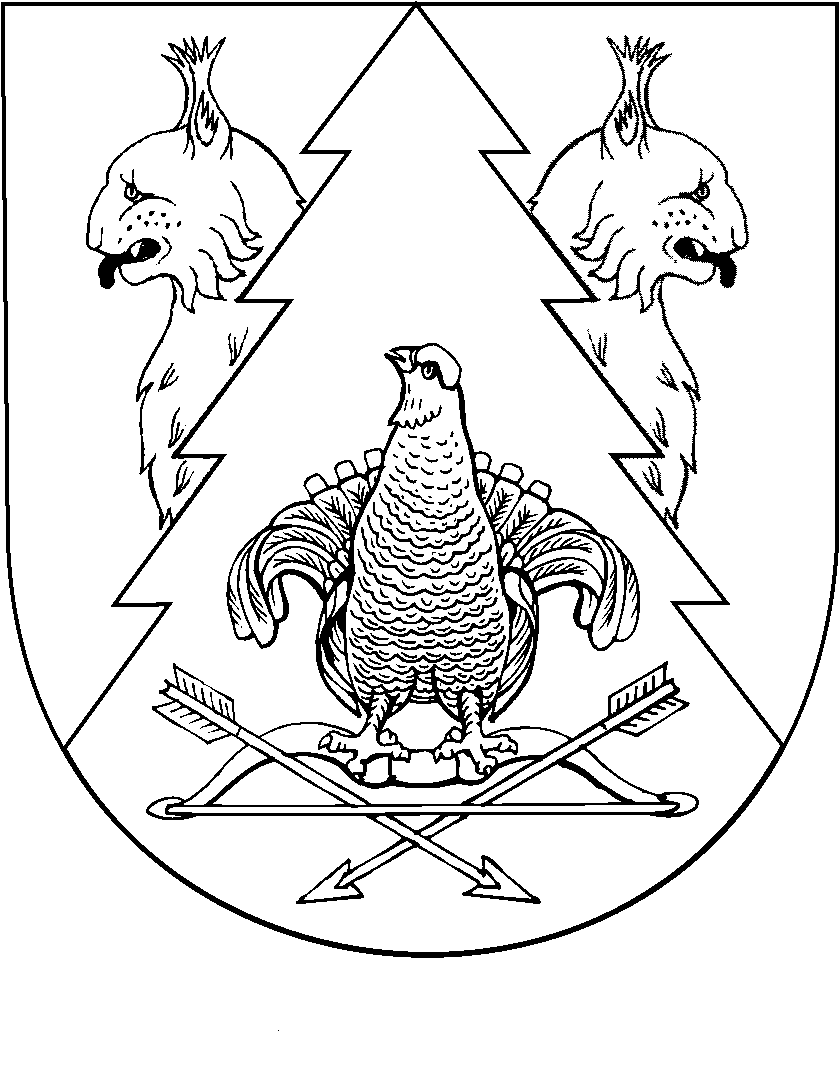 